MR & Directie (16:00 – 17:00 uur)MR (17:00 – 18:00 uur)ACTIEPUNTENLIJST 2021/2022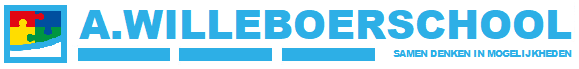 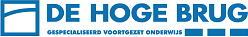 NOTULENMR VERGADERING 1Datum:Maandag 26-09-2022Plaats:De Hoge BrugTijd:16.00 – 18:00 uur Uitgenodigd:PMR:       R. Kat (VSO De Hoge Brug), J. Uithol (VSO De Hoge Brug),                           T. Meijboom (SO De A. Willeboerschool)OMR:      J. Willemse (ouder VSO De Hoge Brug), I. Harteveld (ouder SO De A.   Willeboerschool), C. Hilling (ouder SO De A. Willeboerschool)Directie: J. van Platteschorre (locatiedirecteur VSO De Hoge Brug), Buitenhuis (locatiedirecteur SO De A. Willeboerschool).Overige: Voorzitter: R. KatNotulist: R. KatAGENDAPUNTENBEVOEGHEID MROpening Welkom door voorzitter. M. Oosterveer vervangt deze vergadering de positie van J. Platteschorre. Hij heeft zich voorgesteld als nieuwe adjunct directeur van VSO De Hoge Brug.Accorderen vorige notulen (geen)Informatie vanuit GMR   De volgende zaken zijn besproken in de GMR vergadering:Corona (ontwikkelingen, checklist).Opvang vluchtelingen.Staat van BOOR onderwijs.Doorontwikkeling van de in- door en uitstroomgegevens en differentiëren op vaardigheden leerlingen in so/vso.ActiepuntenlijstgeenIngekomen- en uitgaande postGeen.Mededelingen directie Willeboerschool: Start van het schooljaar.Begin v.h. jaar te maken gehad met één collega welke Corona heeft gehad. Voor de rest is het relatief rustig omtrent Corona.Bij de start van school merken we dat er leerlingen tussen zitten welke extra zorg nodig hebben. (begeleiding) Door uitval, welke niet Covid gerelateerd zijn, is dit een zorg. Voor nu worden leerlingen en groepen intern opgevangen. A. Buitenhuis is momenteel vervangend directie op de mytylschool. E. van Os vervangt zijn dagen op De Willeboerschool wanneer afwezig.Er wordt nagedacht over het verbouwen van de gang om meer ruimte te creëren. (naar activiteiten-/instructie-/personeelsruimte) Dit moet nog uitgewerkt worden. Hoge Brug: Start van het schooljaar.Jaar is goed gestart. Sfeer is goed. Ziekte valt mee, soms een dag waarop wat meer zieken/afwezigen zijn, hetzij privé en/of buiten ziekte om, maar voor nu prima op te vangen. Alle klassen zijn correct bemand, met voldoende ondersteuning.Helaas is er een incident geweest met een leerling waarbij fysiek gehandeld werd naar collega’s. Deze leerling heeft een schorsing gekregen. Vanwege meerdere incidente zal er een verwijderingsprocedure opgezet worden en gezocht worden naar een andere plek.Ervaring van het 5 gelijke dagen model is wisselend. Voor leerlingen is er duidelijkheid en structuur. Alle dagen zijn gelijk. Wel zijn er gevallen van leerlingen die activiteiten hebben op een woensdagmiddag. Dit zijn er niet veel. Voor deze leerlingen is er onder school en ouders afspraken gemaakt. Onder personeel moet er goed opgelet worden dat er voldoende rustmomenten zijn en pauzes correct gehandhaafd worden. Personeel merkt wel dat het best pittig is als er een volledige dag gedraaid wordt en na school nog georganiseerde activiteiten plaatsvinden zoals vergaderingen, workshops,  studiemiddagen, ouder- en leerling gesprekken, lesvoorbereidingen, etc. Deze week is er weer een bedrijf langsgekomen om m.b.t. de verbouwing enkele metingen te doen. In de planning staat dat er binnenkort iets gedaan wordt aan de ramen. Deze zullen vervangen worden met dubbel glas. Dit zal geplaatst worden in bestaande kozijnen, of er zullen nieuwe kozijnen gemonteerd worden. Dit moet nog duidelijk worden.We merken dat aan het begin van het jaar het taxi vervoer een grote punt van zorg is. Leerlingen worden regelmatig te laat, of helemaal niet opgehaald. Er gaat veel energie & tijd verloren in het corrigeren en contact zoeken met taxibedrijven. De school is hier druk mee bezig om duidelijk te communiceren met taxibedrijven. Ook wordt er een klachtenregister opgesteld en gedeeld met taxibedrijven. We proberen dit probleem zo snel mogelijk op te lossen. Data MR vergaderingenMaandag 26 september 2022Maandag 21 november 2022Maandag 16 januari 2023Maandag 13 maart 2023Maandag 15 mei 2023Maandag 19 juni 2023Protocol Corona  (zie bijlagen)De checklist is bedoeld als behulpzaam instrument voor alle BOOR-scholen om zich voor te bereiden op nieuwe beperkende coronamaatregelen of een eventuele nieuwe lockdown. De checklist is opgesteld door de denktank corona die bestond uit vertegenwoordigers vanuit alle sectoren en BOOR Services.Kort voor de zomer heeft OCW in een brief (zie bijlagen) aangegeven wat er van scholen wordt verwacht om zich voor te bereiden op een mogelijke nieuwe corona-golf. Concreet wordt van scholen verwacht dat ze een draaiboek maken en dit draaiboek uiterlijk 1 oktober 2022 voorleggen aan de mr. De checklist kun je als basis gebruiken voor dit draaiboek.Vanuit beide scholen is dit protocol gedeeld en toegelicht. Bij vermoeden van Corona zal altijd de ouders ingelicht worden. Het testen op Corona is vrijwillig. Scholen houden het beleid van de overheid aan. Goede ventilatie is van belang. Er zijn in de scholen CO2 meters geplaats om dit in de gaten te houden. Willeboer heeft hiervoor vanuit de stichting nieuwe apparaten gekregen. Hoge Brug heeft deze nog niet. (gebruiken nu nog de oude) Directie zal contact opnemen met de stichting om De Hoge Brug ook van deze nieuwe apparaten te voorzien. Ventilatie is ook een belangrijk agendapunt bij de overheid. Voor de MR zal het daarom ook goed zijn om hier een vast agendapunt van te maken. MR neemt dit mee.Nagedacht wordt hoe school maatregelen kan nemen wat betreft bemensing. Wanneer er een tekort dreigt vanwege bijvoorbeeld een zware golf, kiest de school voor onderwijzend personeel en zal de groepen moeten halveren, of kiest de school voor opvangend personeel? In dat geval zal het meer om sociaal/emotionele begeleiding gaan en wordt onderwijs minder intensief.  Vanuit de VSO hebben we gemerkt dat opvang belangrijk is. Vaak omdat er lastige thuissituaties zijn, leerlingen hun structuur kwijtraken, leerlingen hun contacten kwijtraken, etc. In dat geval heeft opvang prioriteit. MR geeft zijn instemming voor beide protocollen.Jaarverslag 2021/2022Deze moet nog afgerond en uitgedeeld worden. Dit zal z.s.m. gestuurd worden naar leden via de mail.Samenwerking Willeboer & Hoge BrugEen vast agendapunt op de MR vergadering om dit thema levendig te houden. Ruimte om lopende zaken te bespreken.Lopende zaken:  Vorig jaar is uitwisseling bovenbouwleerlingen Willeboerschool naar VSO De Hoge Brug als positief ervaren. Leerlingen krijgen een beter beeld waar ze naar doorstromen als ze van SO uitstromen naar VSO. Dit zal in huidig schooljaar ook weer georganiseerd worden. Aankomende onderwerpen volgende MR vergaderingBegroting 2022/2023Rondvraag met directieGelegenheid om vragen te stellen waar directie bij is.Is er een mogelijkheid om na te denken over een BSO binnen school?Oriëntatie naar mogelijkheden is aanwezig. Echter blijkt dit erg lastig te organiseren i.v.m. huidige regels, afspraken en financiën. Er wordt wel onderzocht hoe dit een mogelijkheid kan worden. Voor nu kunnen hier geen concrete afspraken over worden gemaakt.Mededeling schoolgids DHB: Er was besproken dat in de schoolgids een onderdeel zou komen met betrekking tot Corona, deze is niet toegevoegd? Afgesproken was dat de term ‘jongeren’ gebruikt zou worden. Staat nog een aantal keer het woord kind(eren) en leerling(en) in. In de schoolgids wordt alleen de begintijd benoemd, niet de eindtijd. Deze nemen we mee naar opmaak volgend schooljaar/schoolgids.Protocol fysieke begrenzing zal opgesteld worden en gedeeld worden over de mail. Verzoek aan MR om hier naar te kijken en eventueel advies te geven. Is er weer een mogelijkheid o bijv. een koffieochtend te organiseren?Dit zit in de planning. Na een periode van Corona en weinig contactmomenten, staan ouderavonden, etc. weer op de agenda. Wat zijn de mogelijkheden wanneer een vertrouwenspersoon binnen de school niet benaderbaar is voor ouders? Vanuit de organisatie zullen er nu twee vertrouwenspersonen worden aangesteld. Hopelijk kunnen we dit probleem dan opvangen.Afsluiting Afsluiting eerste gedeelte vergadering. Tweede gedeelte zal MR verder gaan zonder directie.Instemming MRAGENDAPUNTENBEVOEGHEID MRMR jaarplan 2021-2022
vast punt op agenda: bespreken, aanpassen, etc.Terugblik vorig schooljaar. Zijn er punten waar de MR mee bezig was, die in het komende jaar voortgezet moeten worden? Of zijn er punten die de MR wilde behandelen, maar waar geen tijd voor was? Reflecteren.  Bediscussiëren welke punten dit jaar van belang zijn (of blijven).Nadenken over de speerpunten binnen MR dit schooljaar. Deze staan momenteel in het jaarplan. Als er andere punten zijn zal dit meegenomen en aangepast worden in het jaarplan. Zaak voor MR leden actief te luisteren naar achterban om te weten te komen welke thema’s spelen.Jaarplan opstellen. Jaarverslag MR 2021-2022Voorzitter zal z.s.m. jaarverslag maken van de MR, deze zal gemaild worden naar alle leden.OuderbetrokkenheidVast speerpunt op de agenda. Nadenken over prioriteiten en wensen voor dit jaar. Ouderbetrokkenheid is een mooi punt om mee te nemen. MR kan bijvoorbeeld meedenken over het organiseren van thema-avonden en ouders bij elkaar te brengen. Evalueren en meenemen punten vanuit vorig schooljaar.Overige punten vanuit directieBespreken en afspraken maken binnen de MR vanuit eerder vernomen punten afkomstig van directie.In de Corona periode zijn er veel aanpassingen geweest in (pauze)roosters. Goed in gaten houden dat onder personeel een juiste verdeling is van pauzetijden. MR wil vanuit personeel ook goed kijken naar de gevolgen van het 5 gelijke dagen model. Helder in beeld krijgen hoeveel uren de leerlingen en docenten daadwerkelijk maken. Rondvraag en w.v.t.t.k.Afsluiting Afsluiting tweede gedeelte MR vergadering.PlanActie WieWanneer